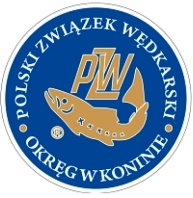 K A R T A     Z G Ł O S Z E N I A……………………………………………………………………………………………………………………………………………………………………………………………………………………….………………………Nazwa szkołyXLVII SPŁAWIKOWE MISTRZOSTWA SZKÓŁOKRĘGU PZW W KONINIE              ZBIORNIK „OSADA” – 07 września  2024 roku  KATEGORIA WIEKOWA- zaznaczyć kategorię	         Pieczęć szkoły                                                                                                                               podpis dyrektora szkoła podstawowa kategoria młodsza- do klasy IVszkoła podstawowa  kategoria starsza- klasy V-VIII w szkoły średnieLp.Nazwisko i imięData urodzeniaFunkcja1.zawodnik2.zawodnik3.zawodnik4.opiekun5.opiekun6.opiekun7.Opiekun Szkolny